GROUP 1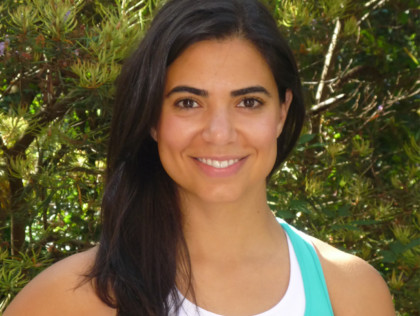 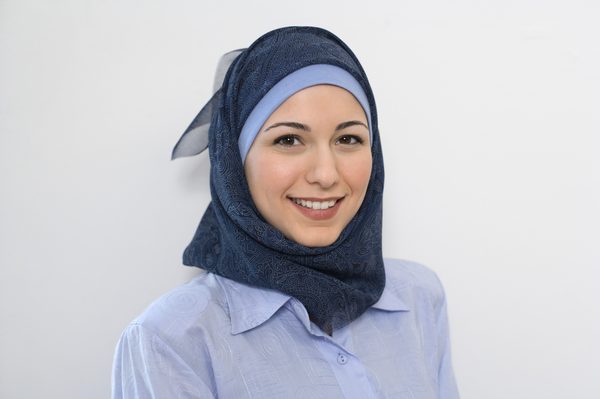 Adam Back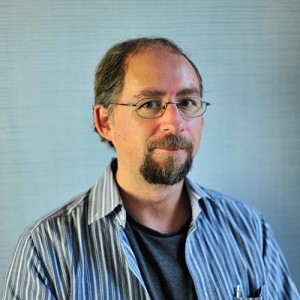 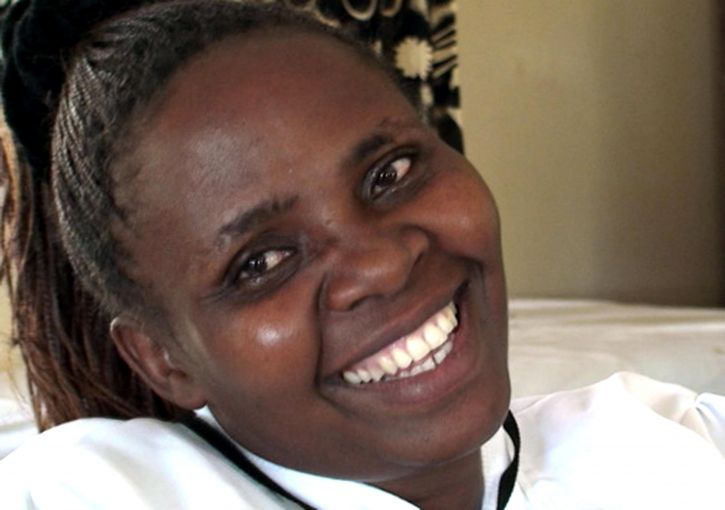 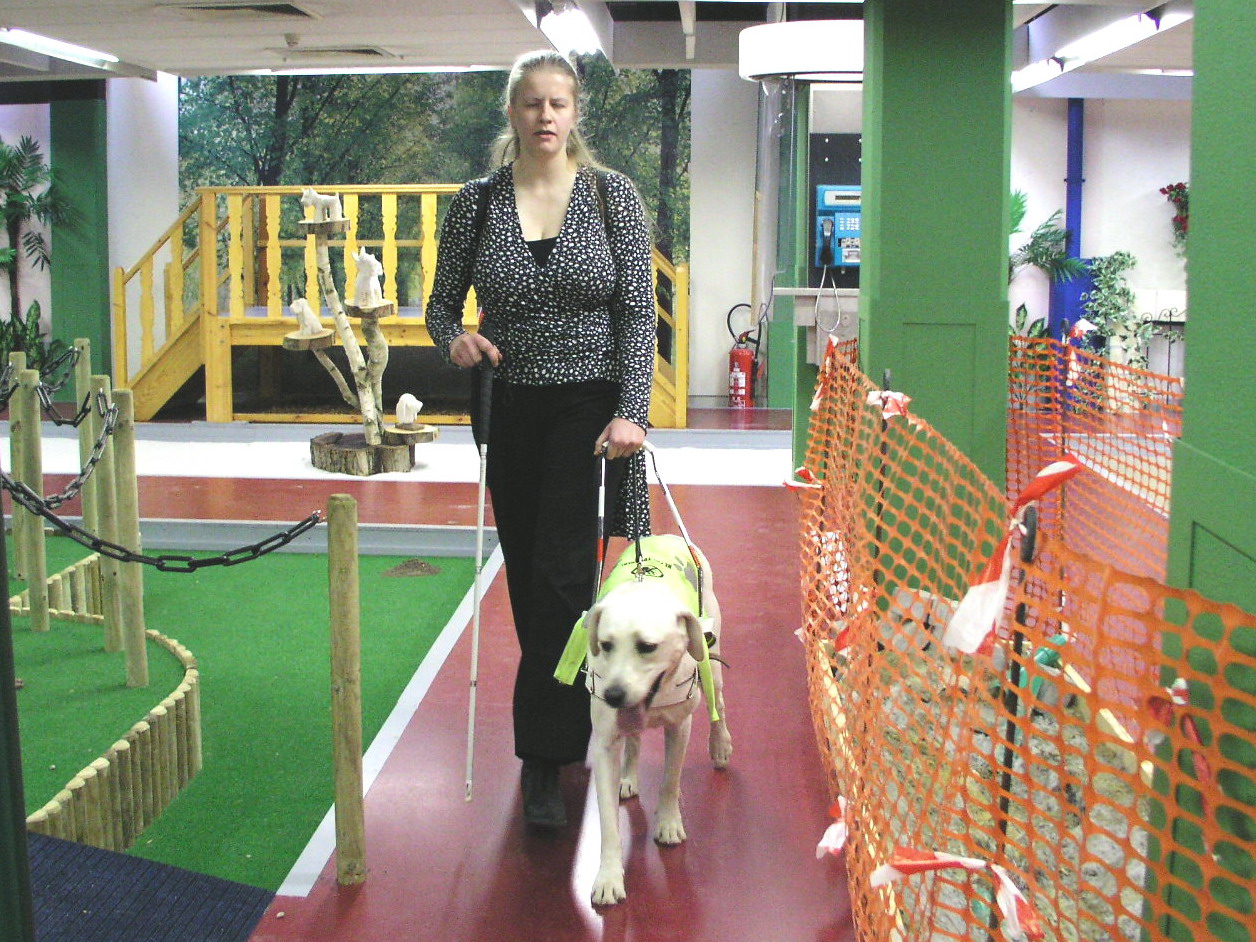 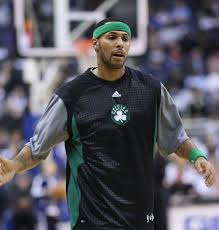 Mikha Singh 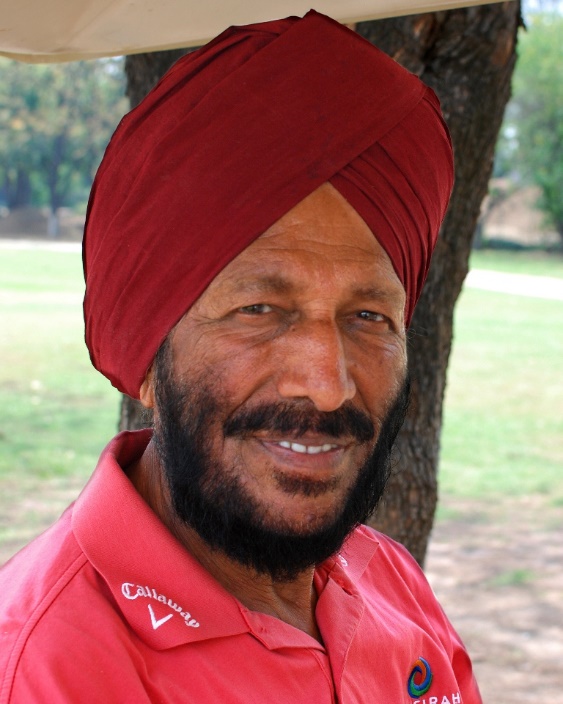 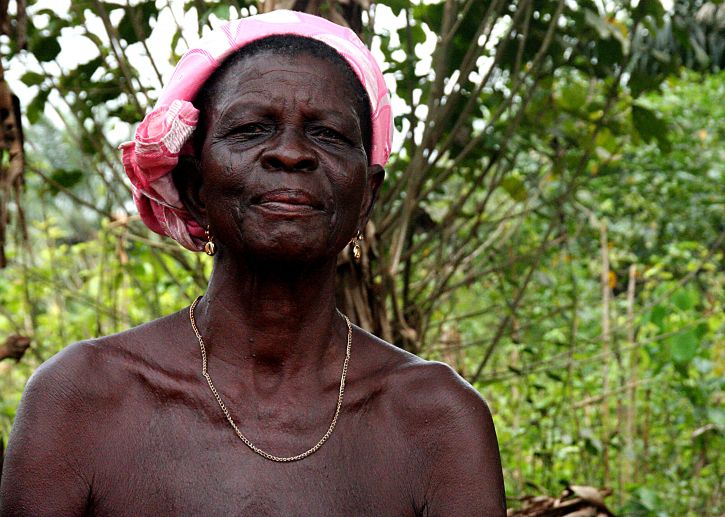 Sheila Sri Prakash 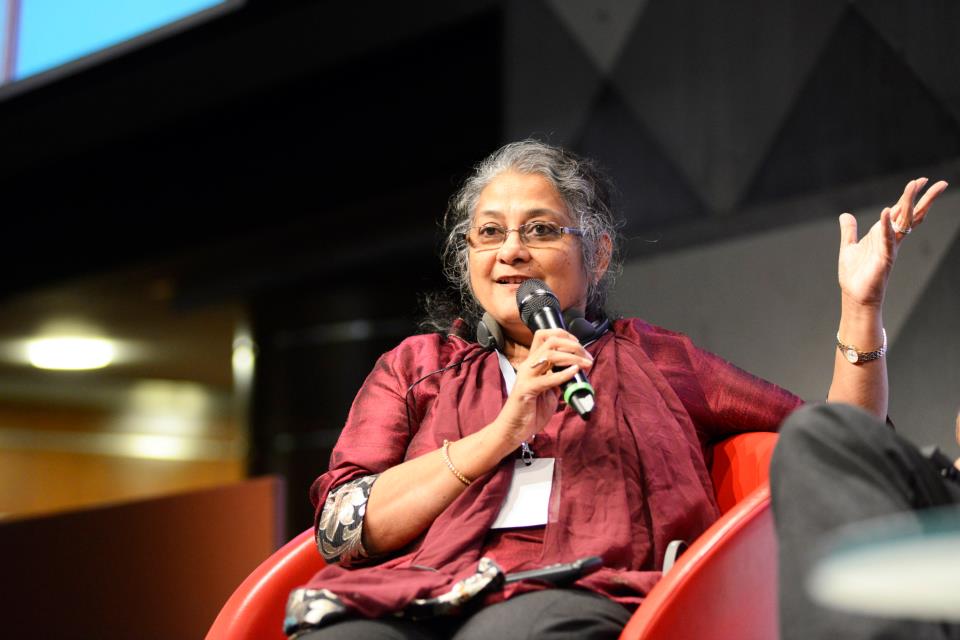 Temple Grandin 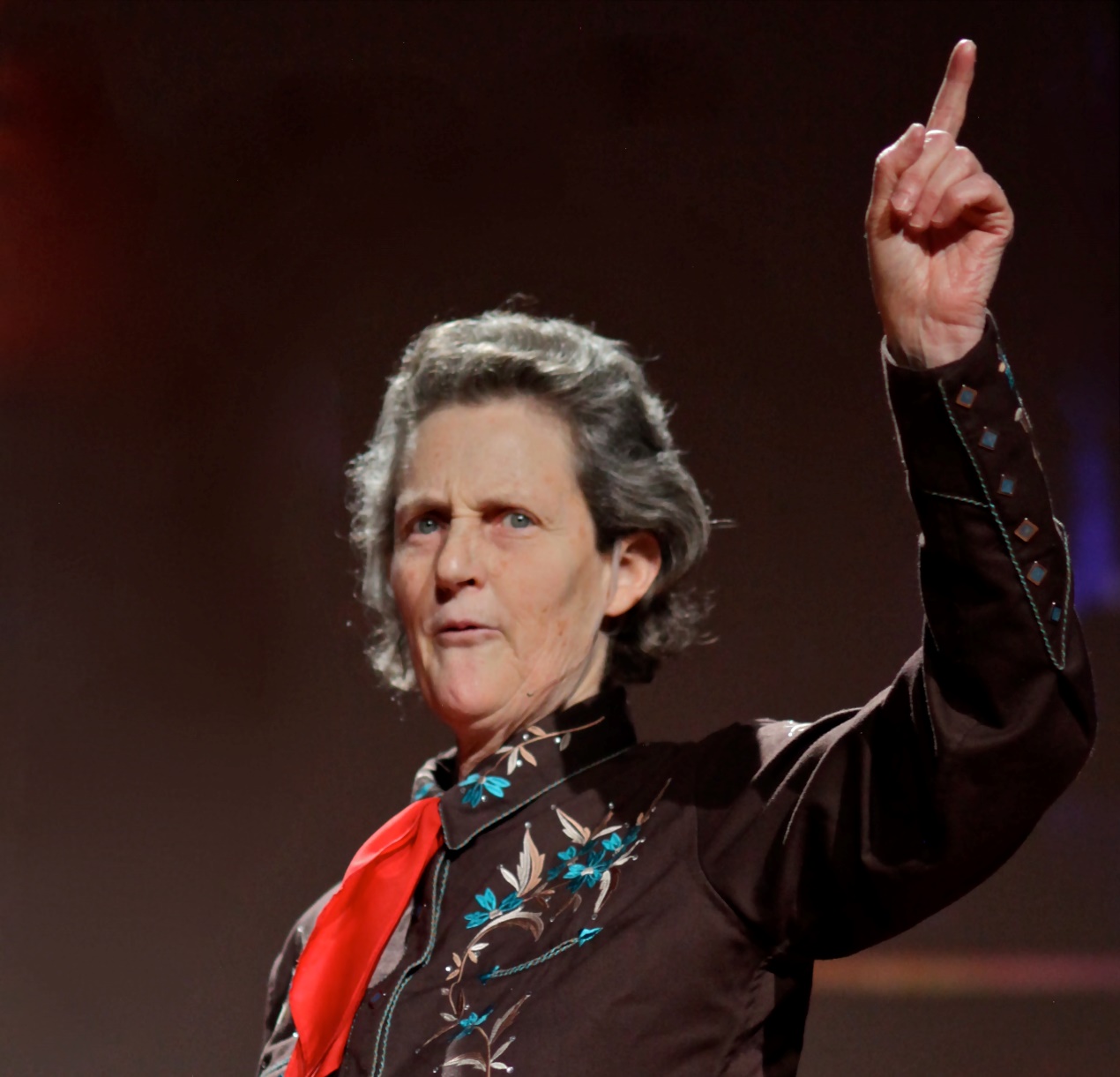 GROUP 2John Young 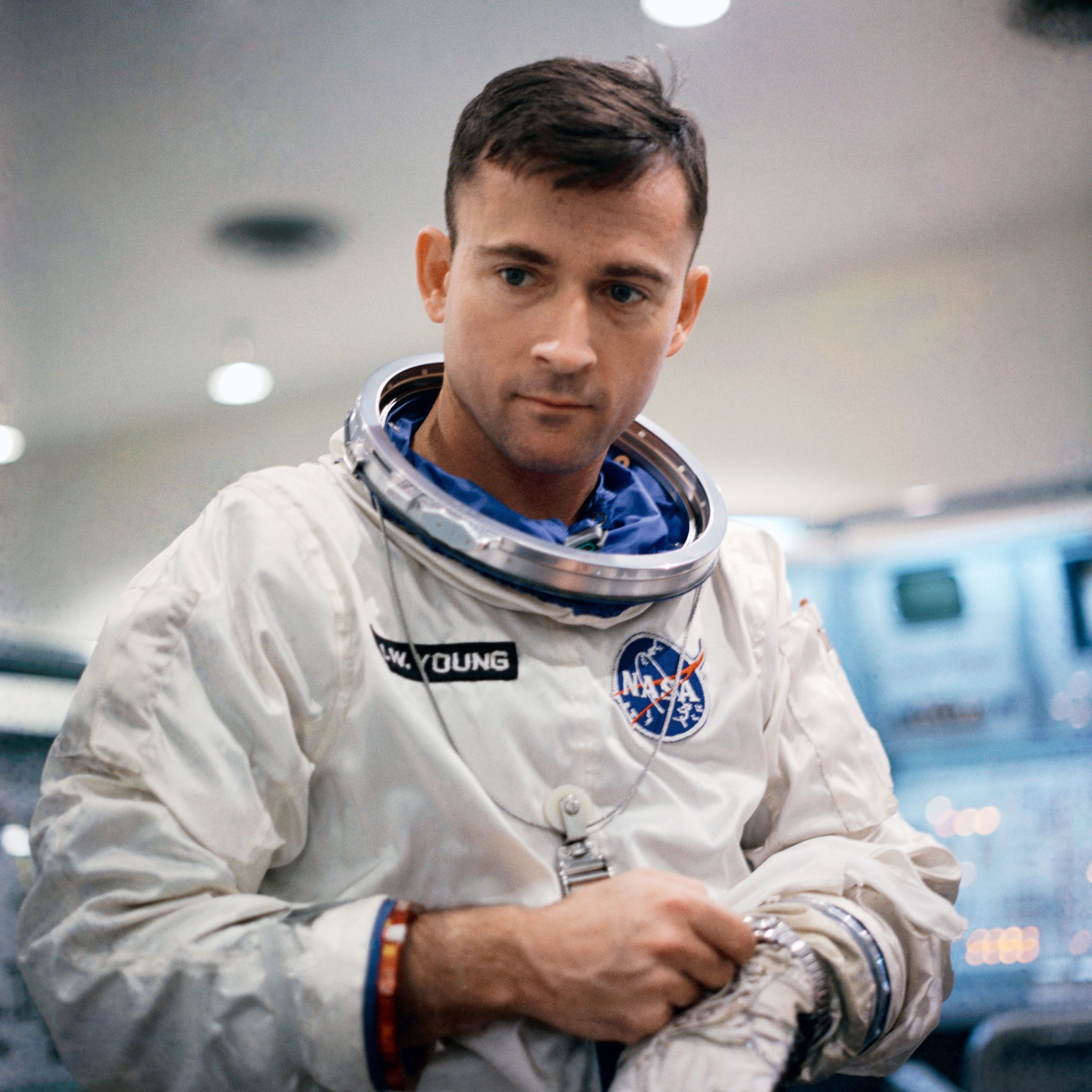 David Lawrence 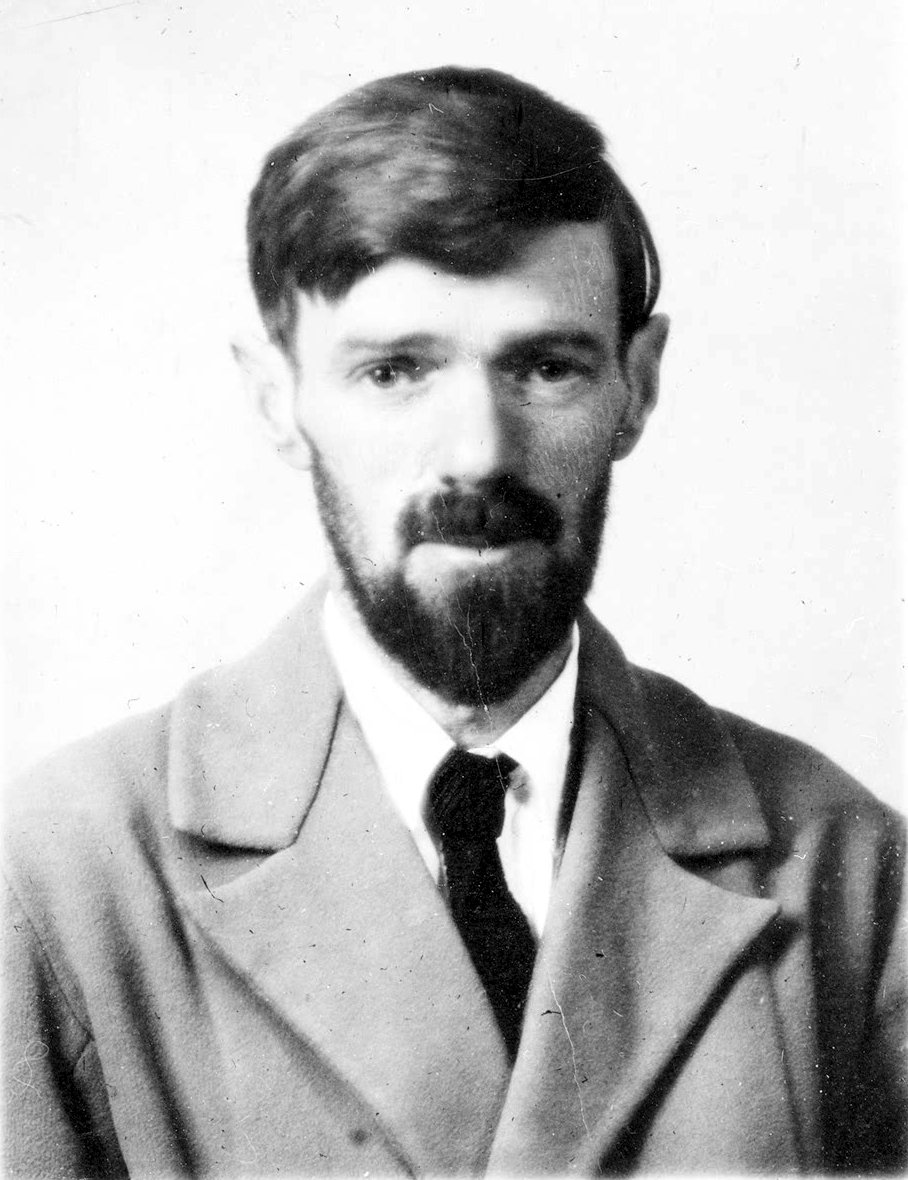 Guarani shaman ( medicine man)  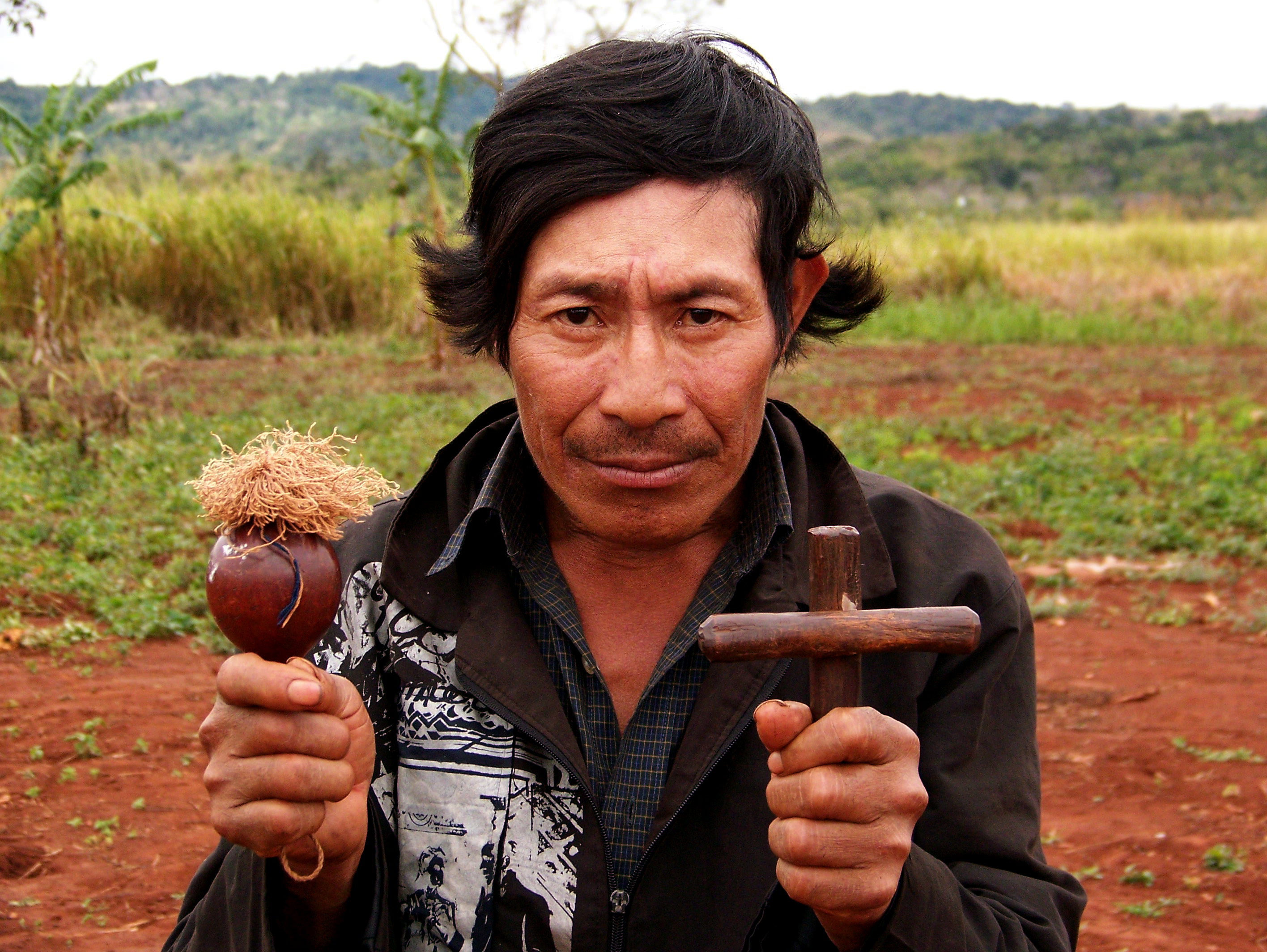 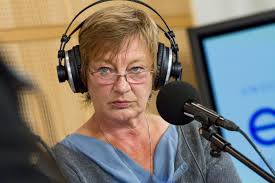 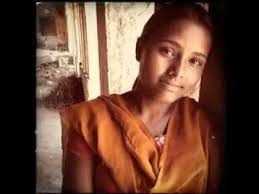 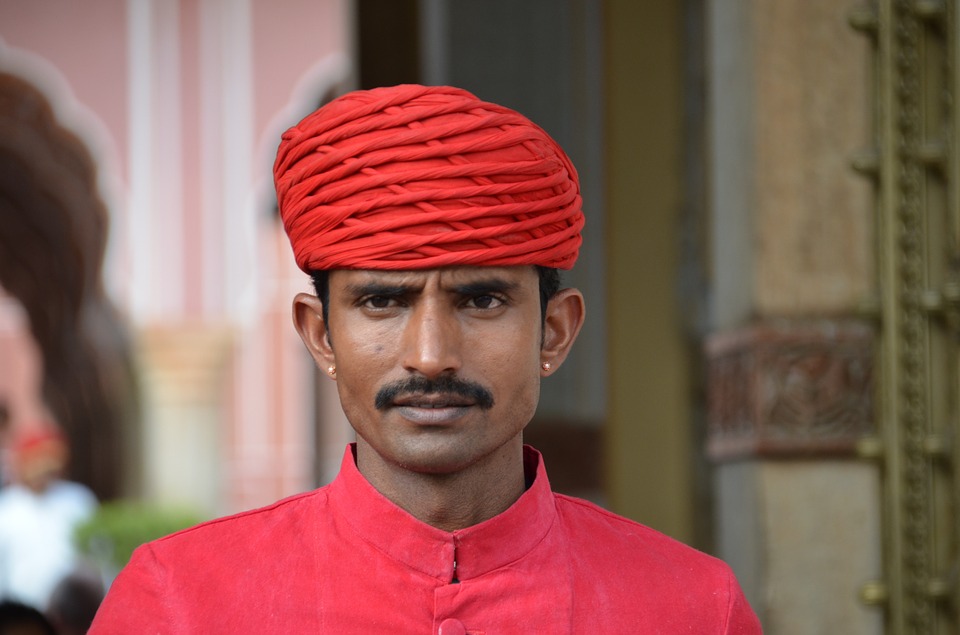 Jamie Brewer 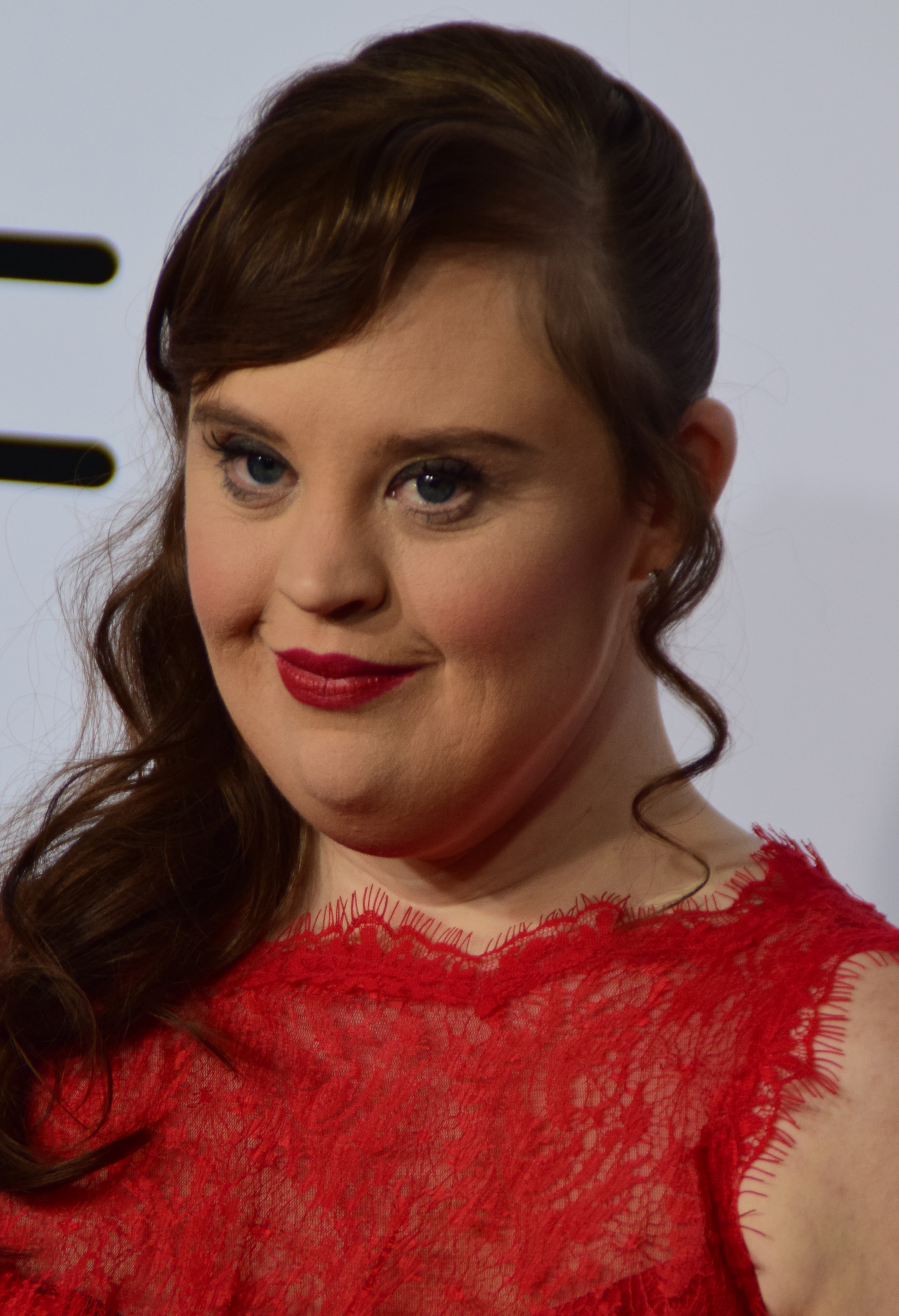 Native Alaska Woman 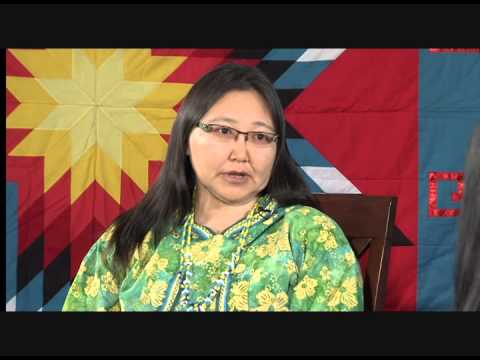 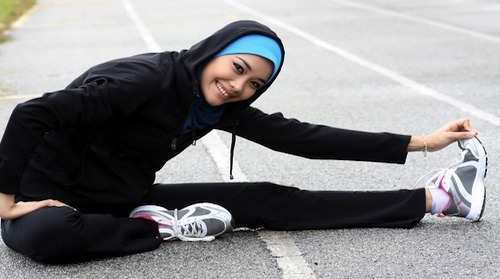 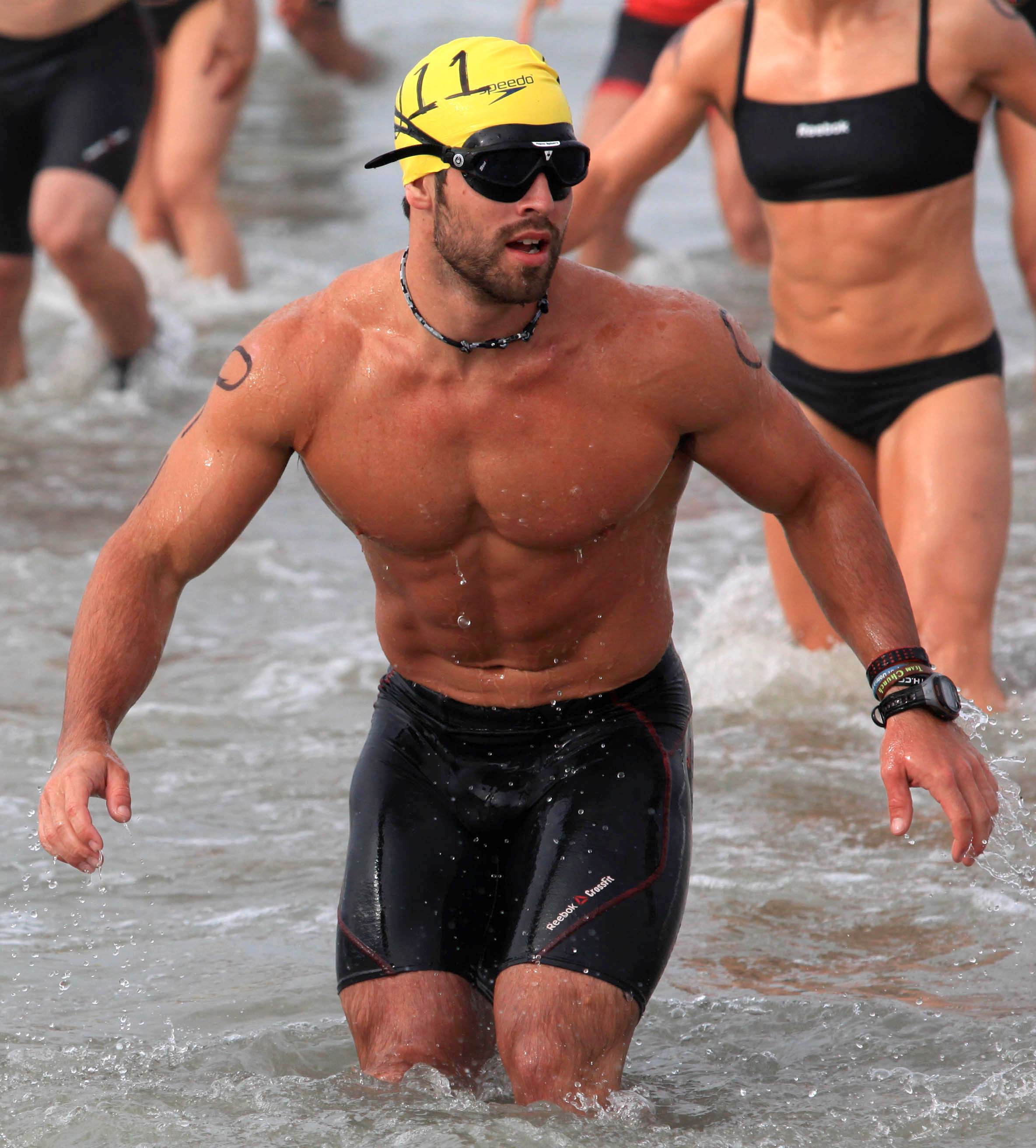 GROUP 3Franklin Roosevelt 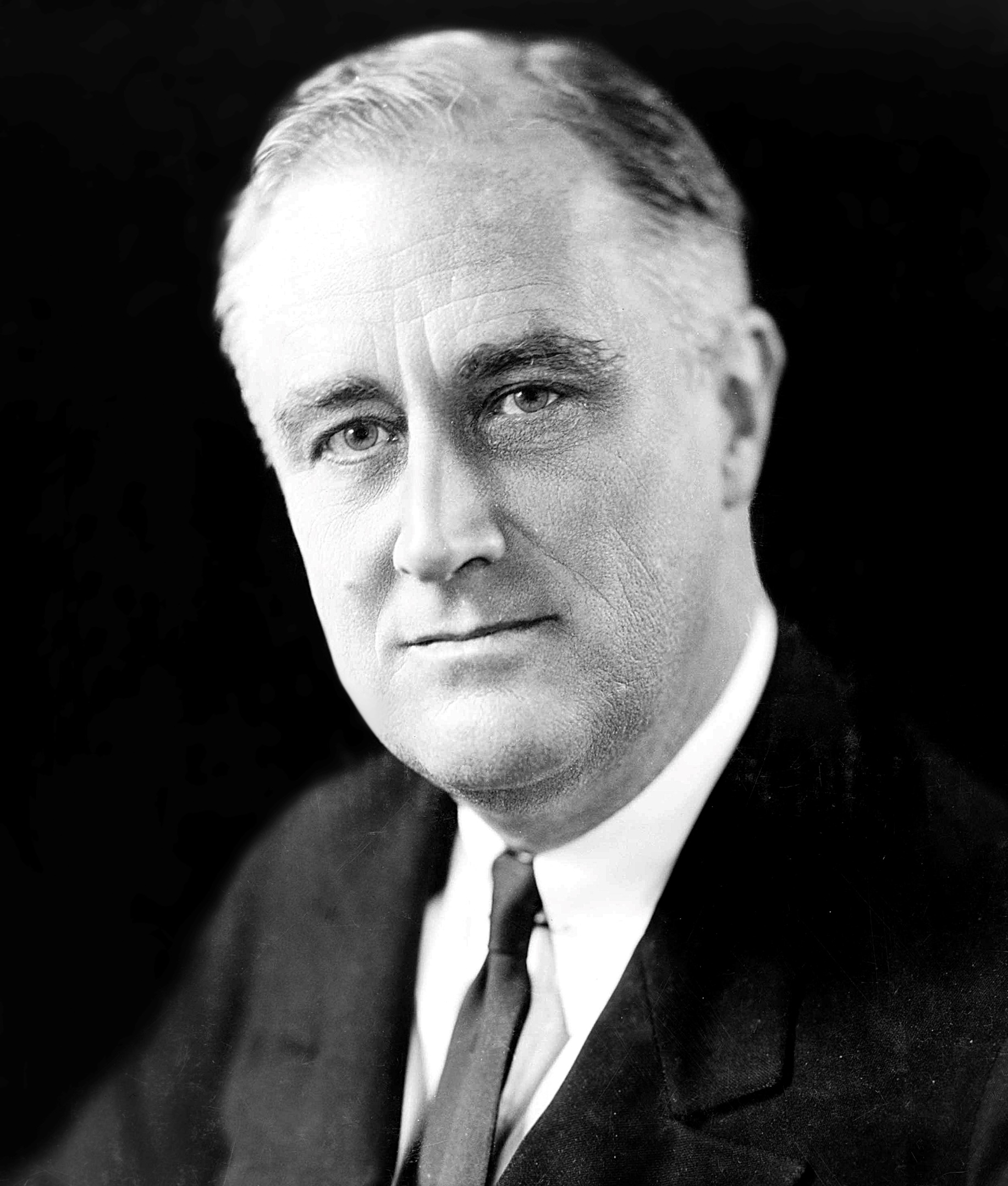 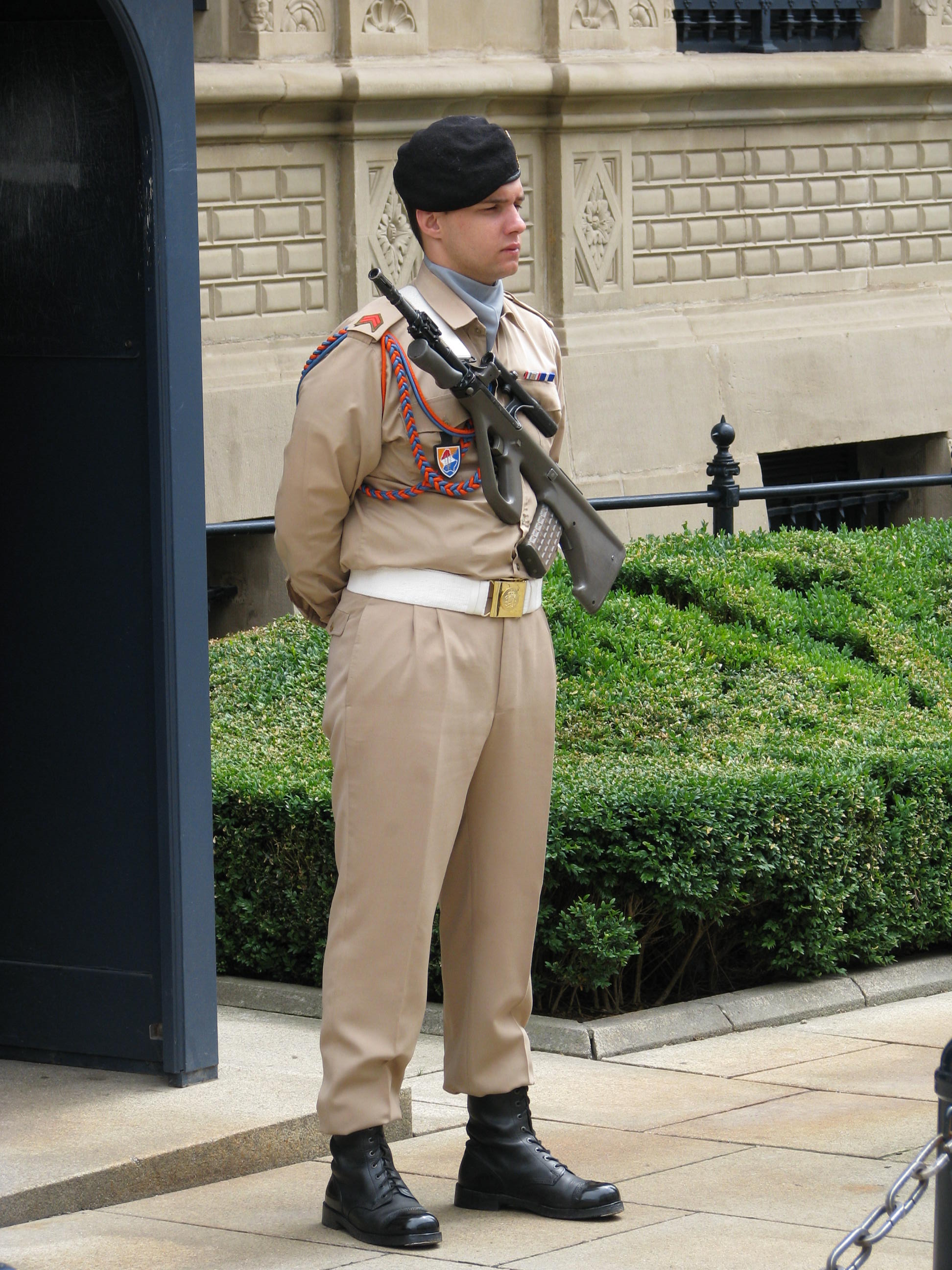 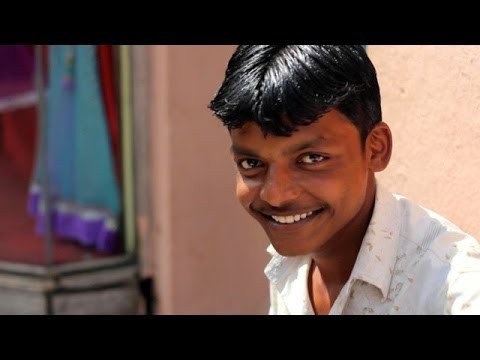 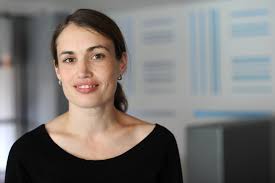 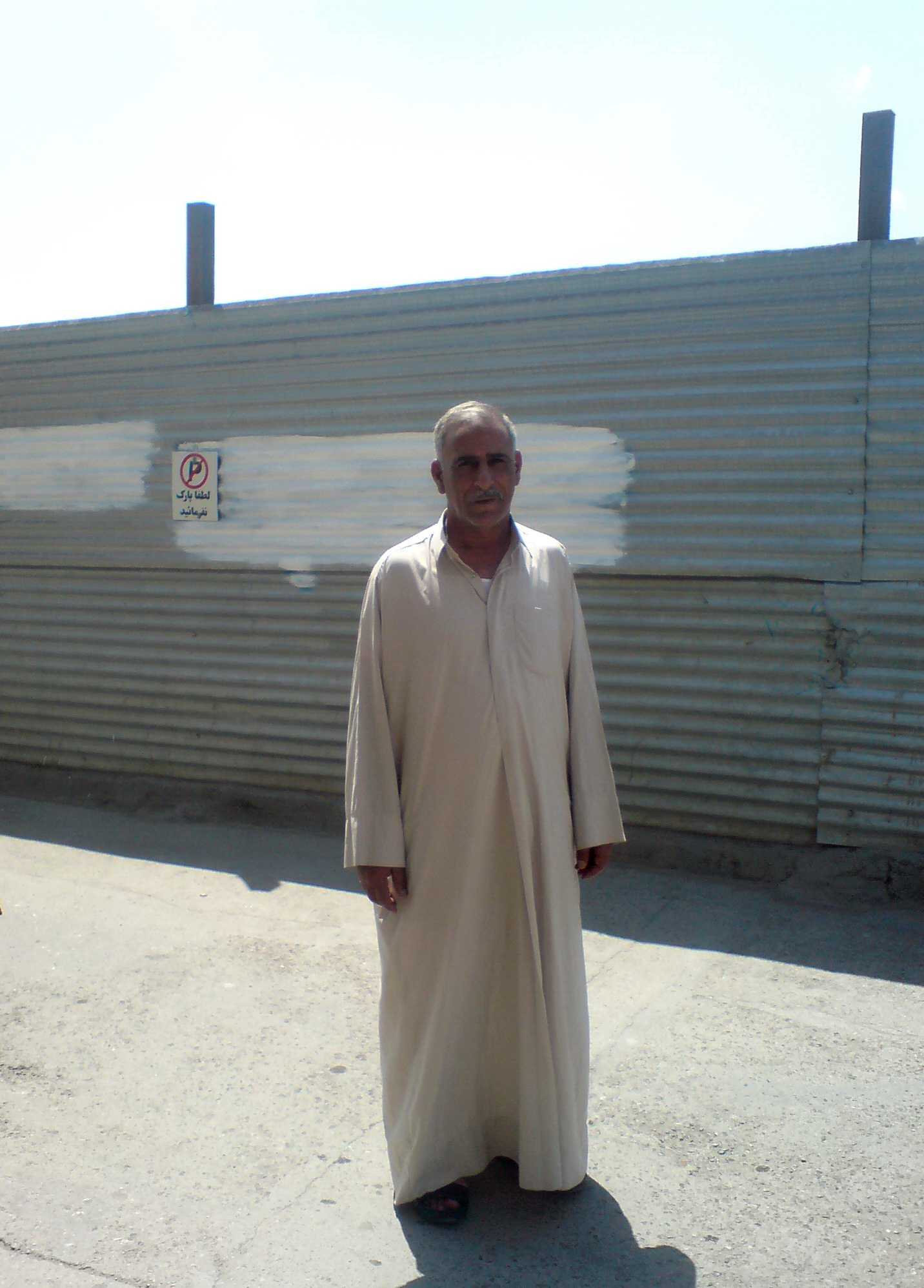 masai 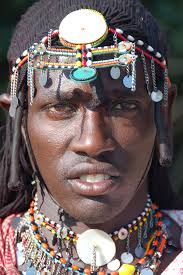 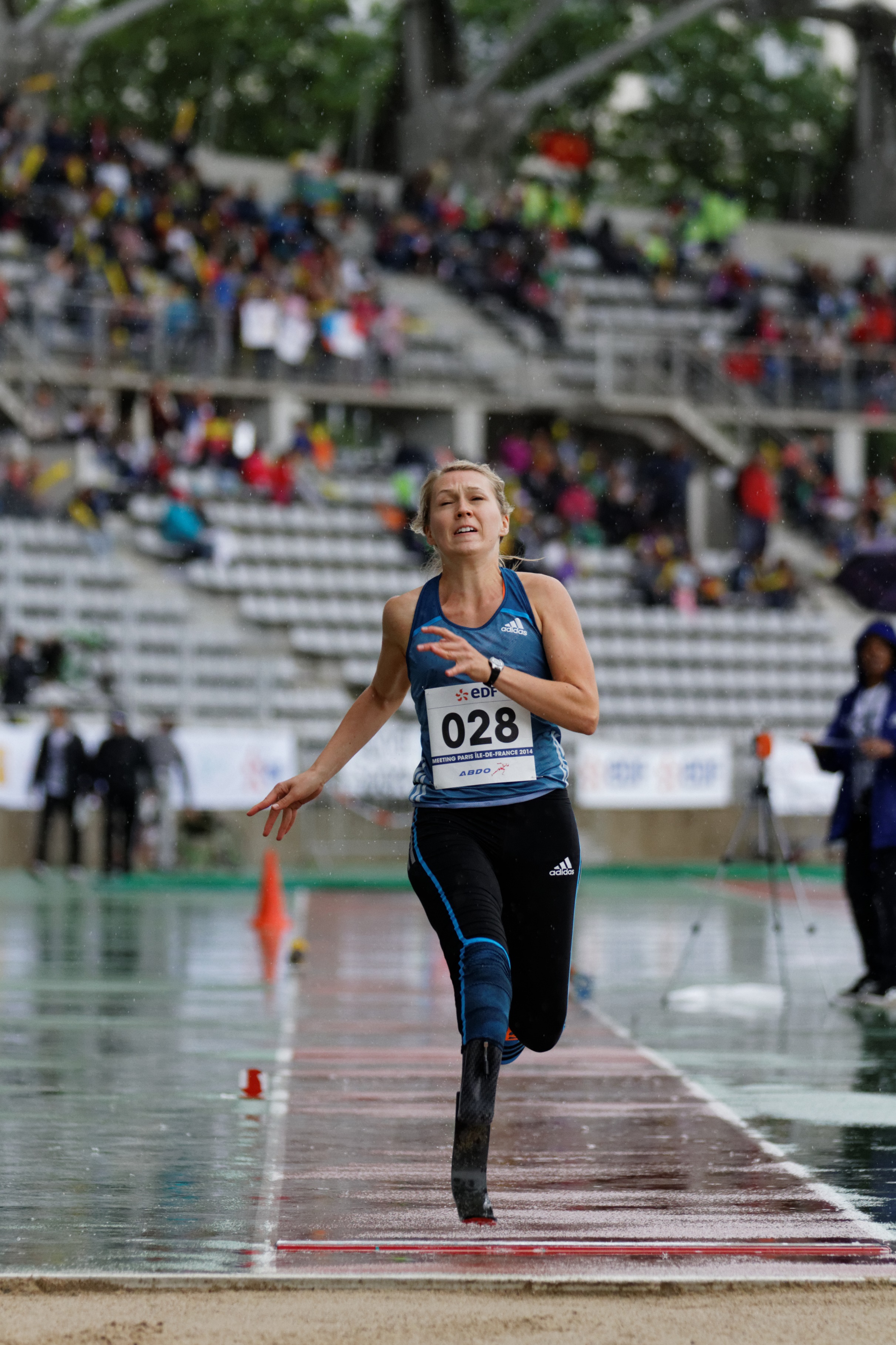 Mother Teresa 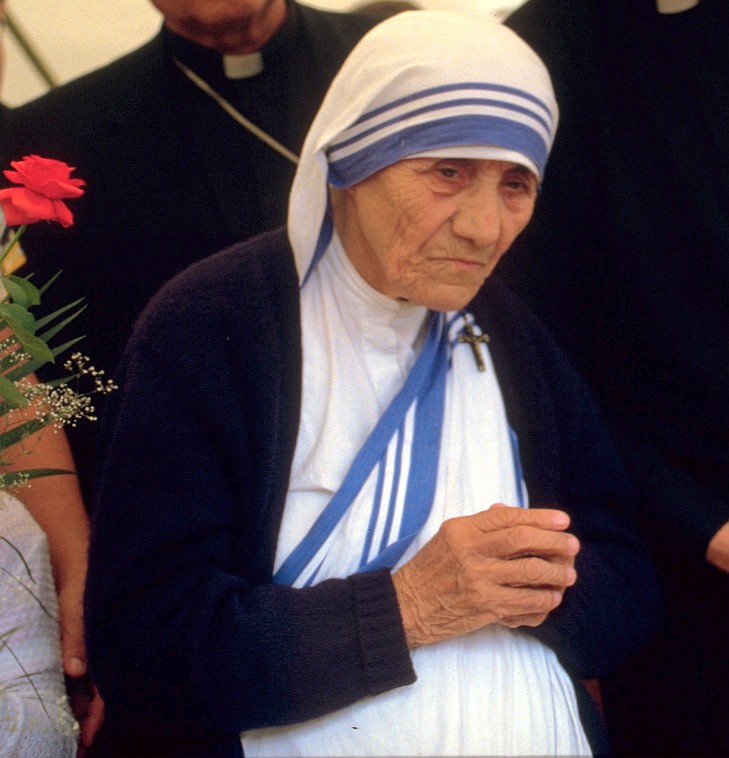 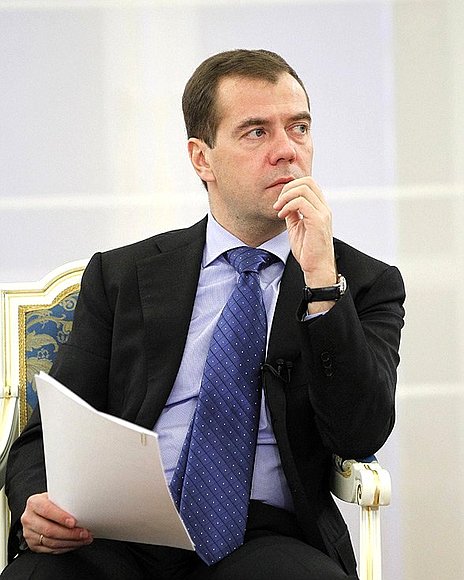 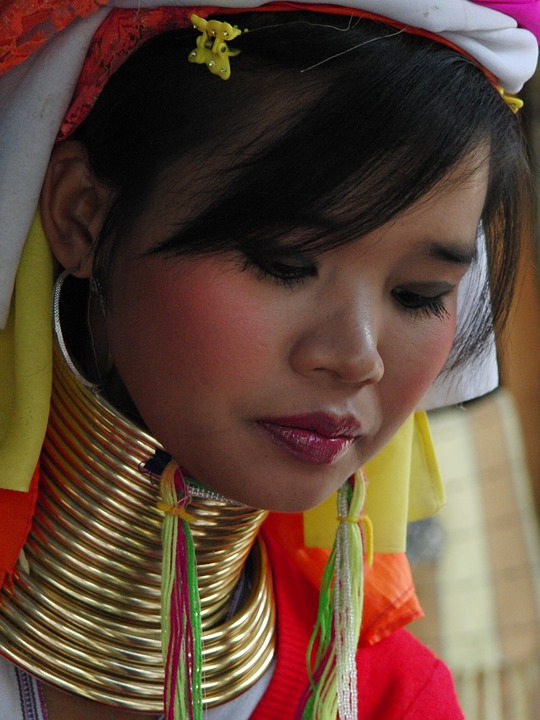 